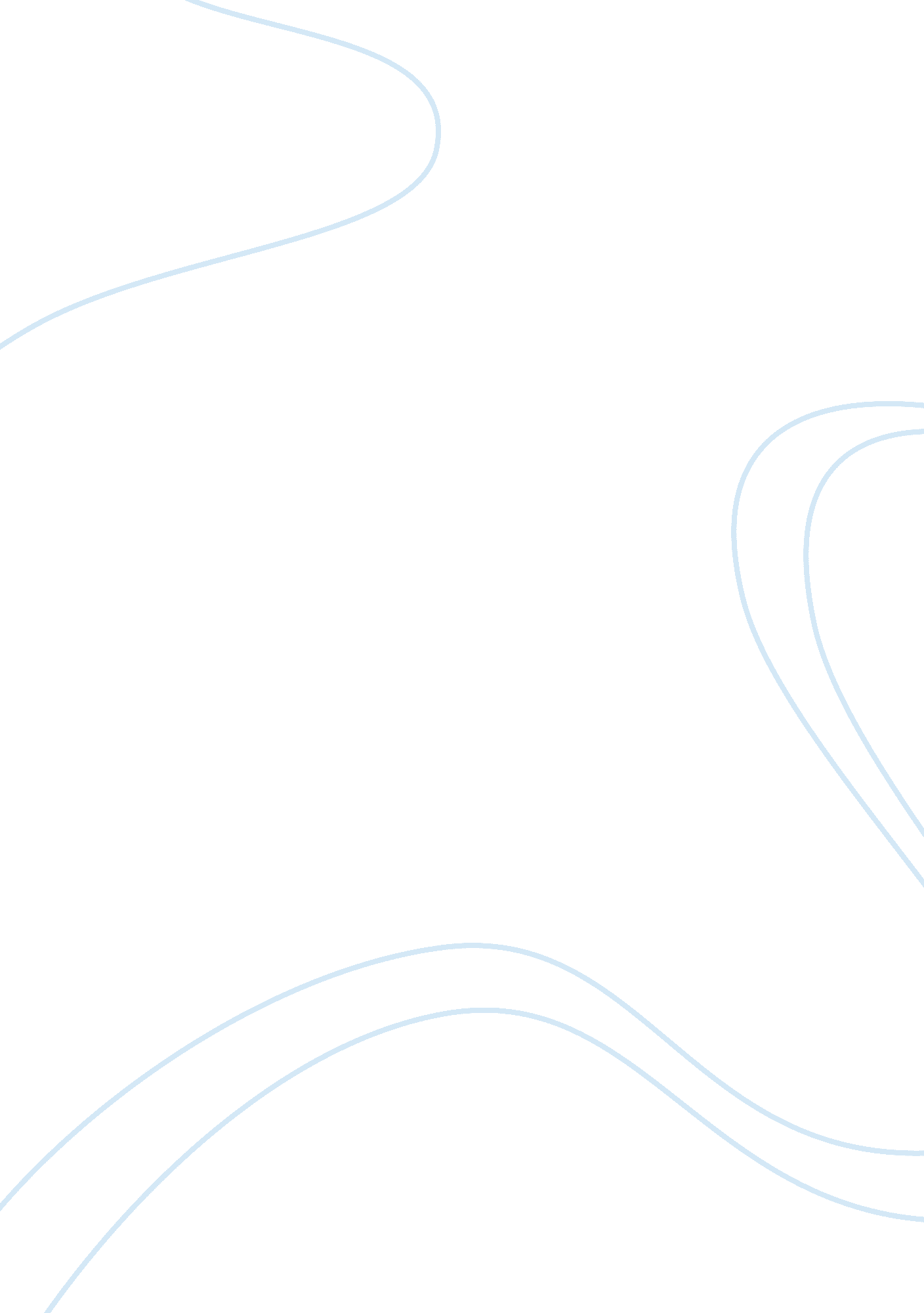 Crusaders essay sampleSociology, Violence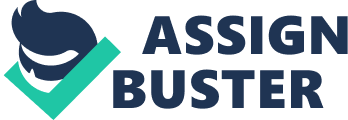 The scripture discuss about the righteousness . The sons of God are to keep peace among themselves and preserve the rights of the church. Believers are required to give aid to brethren who live in the east that are in urgent need. 
Sons of God are encouraged to be strong just as the Turks and Arabs even after being attacked them eventually conquered the territory of Romans. Christ protects the Christians and those that destroy them, and their churches the faithful of God will much more widely attack them. 
The person that wrote this document was a Christian leader because the manuscript explains about the punishment of the unrighteousness. The document explains that every individual who commit crime are given an opportunity and second chance to repent, for example, those who have been fighting against their brothers and relatives now fight in proper way against the barbarians. 
The intended audience for this document is both Christians and the Muslims. The Christians and Muslims target was to bring peace among each other by settling in one land. The document explains on how the Christians settled in the land of Antioch and Jerusalem and the main reason was to unite. 
The plot line of these documents is widely explained. The things that happened are that in the beginning of the chapter the documents explains about the believers. The file explains that those who have been wearing themselves out in both body and soul are supposed to work with honor and respect of God. 
The Franks conquered the land through settling at the walls of the Antioch while the ruler Yaghi Siyian feared Christians and after hearing of the Christians settlements, he left the tower. 
When the Christians approached, Antioch the defenders were already tired from many sleepless nights guards. Yaghi Siyan he was seized with fear when Franks were approaching and seized with fear, opened the city gate and left holding flight with thirty retainers, that was the boon for the Franks. 
The Franks entered the city through the gate and sacked it, killing the Muslims that were there. The Franks, after they had taken Antioch, for twelve days they were remained with nothing to eat. 
The powerful fed on the horses, while the wretched poor ate carrion and leaves. The Muslims said to Karbugha ‘ You ought to stand at the gate and kill all that come out, because now, when they scattered, it is easy to deal with them, pg. 12.” The leader thought it was good it was good to wait and let the Frank all come out and to draw up a great battle line. This led to the Muslims acquired back their land. 
The document was written because it does explain on how the Franks conquered the Antioch and the methods used at the battle. It is clear that Franks used the weakness of the Muslims to settle in the land. Franks settled in the land of Jerusalem and Antioch. 
The document written is a public file. The specific application in this document is law and politics. This because the Frank used there law to conquer the Antioch led by their leader, the Muslims on the side led by Roger planned to defeat the Franks after the settle in Antioch and Jerusalem. 
The assumed knowledge presented in these documents is that the writer assumes that the reader will know Frank were also referred as Christians and the main reason why the Muslims attacked the Frank once again even after the defeat was because they wanted to avenge back. 
Muslims attacked the Frank with the same plans used by the Frank to attack the Muslims at the gate by killing the guards. This type of the battle skill cannot clearly make the attackers to acquire the land back while this is what the writer assumed. 
Yes one can trust this document because there is use of various sources such as “ The chronicle of ibn al-Athir for crusading period part one.” This shows that one have the rights to research on the documents in case of any doubts. 
The fact that one can learn about the society that produced the document is that they are literate. The reason being is that they provide the clear information about the Muslims and the Christians. The writer also encourages the both believers to always righteous because those who commit sin faces punishment from God. 
The lesson that these document holds for me is that we should be reasonable. This is because if the Muslims wanted to triumph the battle they should have strategic on new methods to attack the Frank instead they wanted at the gate to attack them. 
The Muslims should have used the Franks weakens to attack the Frank, for example when the Frank lacked food themselves it could have been the perfect time for Muslims to attack them because they were weak. 
Ibn Al-Athir was an Arab historian who drew on the earlier accounts for this recounting of the crusaders conquest of Jerusalem whereas Urban II preached the first crusade at Clermont in 1095, while they unleashed a movement interpreted in different ways. Their main perspective is to grasp the information to the sons of God. Crusaders admits that the main reason the crusaders captured the city was because it was the will of God. 